Заключаем договор оказания платных образовательных услугРынок платных образовательных услуг в условиях рыночной экономики активно развивается и становится важным элементом социальной инфраструктуры общества.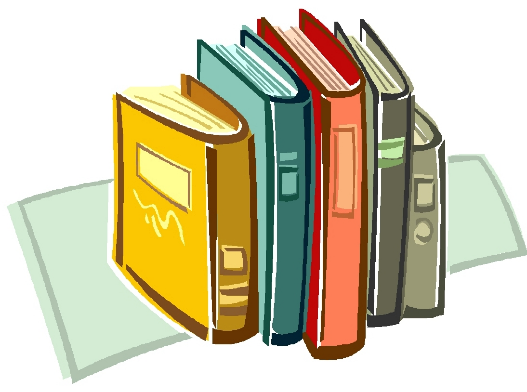 Вместе с тем многие образовательные учреждения при оказании платных образовательных услуг допускают нарушения прав потребителей, установленных законодательством об образовании и о защите прав потребителей, что ведет к ухудшению качества образования.Что же должен знать потребитель о платных образовательных услугах?Самым важным документом, регулирующим отношения потребителя и образовательного учреждения, является договор. Сторонами договора на обучение выступают: заказчик образовательных услуг (студент, слушатель, обучающийся и т. п.) и исполнитель – организация, осуществляющая образовательный процесс и оказывающая потребителям образовательные услуги по возмездному договору.Договор оказания образовательных услуг заключается в простой письменной форме и должен содержать следующие сведения:а) полное наименование и фирменное исполнителя - юридического лица; б) место нахождения или место жительства исполнителя;в) наименование или фамилия, имя, отчество (при наличии) заказчика, телефон заказчика;г) место нахождения или место жительства заказчика;д) фамилия, имя, отчество (при наличии) представителя исполнителя и (или) заказчика, реквизиты документа, удостоверяющего полномочия представителя исполнителя и (или) заказчика;е) фамилия, имя, отчество (при наличии) обучающегося, его место жительства, телефон (указывается в случае оказания платных образовательных услуг в пользу обучающегося, не являющегося заказчиком по договору);ж) права, обязанности и ответственность исполнителя, заказчика и обучающегося;з) полная стоимость образовательных услуг, порядок их оплаты;и) сведения о лицензии на осуществление образовательной деятельности;к) вид, уровень и (или) направленность образовательной программы;л) форма обучения;м) сроки освоения образовательной программы;н) вид документа (при наличии), выдаваемого обучающемуся после успешного освоения им соответствующей образовательной программы;о) порядок изменения и расторжения договора;п) другие необходимые сведения, связанные со спецификой оказываемых платных образовательных услуг.Любое образовательное учреждение, как государственное, муниципальное, так и негосударственное, должно иметь устав.Устав – это основной документ, с которым должны ознакомиться родители или абитуриенты при выборе образовательного учреждения.Отказать в ознакомлении с Уставом образовательное учреждение не имеет права. Образовательные учреждения должны иметь лицензию на право осуществления образовательной деятельности. Только после получения лицензии образовательное учреждение вправе начинать свою деятельность.Исполнитель обязан до заключения договора и в период его действия предоставлять заказчику достоверную информацию о себе и об оказываемых платных образовательных услугах.Непредставление достоверной информации об услуге дает потребителю право отказаться от исполнения договора об оказании платных образовательных услугах, в случае если договор уже подписан. При этом исполнителю оплачиваются только фактически понесенные им расходы, связанные с исполнением обязательств по данному договору.Подготовлено Консультационным пунктом филиала ФБУЗ «Центр гигиены и эпидемиологии в Красноярском крае» в городе Норильске с помощью материалов «Консультант +»